Dyffryn Clwyd Mission Area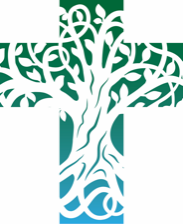 13th FebruarySeptuagesima(Third Sunday before Lent)Prayers for those in particular need: PRAYER LIST REQUESTS WILL BE ENTERED FOR FOUR WEEKS THEN REMOVED. If you would like us to continue to pray for someone, or add a new name to the prayer list – please e-mail the newsletter editor by Wednesday lunchtime each week on chamberlain786@btinternet.comWe continue to hold in our prayers, those who are sick or in particular need: Tony Burrows, The family of Eric Hughes, Madeline Hadley, Dave BancroftWe remember those recently departed: Eric Hughes, Betty Kallitis, John Williams, Oliver Beardwood, Arther TaylorNursing Homes and Care Homes: We continue to pray for all those who live and work in our nursing and residential care homes.Thanks for Recovery:  Caroline Bennett: This week I had the ‘all clear’ from my cancer, following treatment last year. I would like to thank everyone for your prayers which upheld and supported us during this difficult time, and for all the kind cards, flowers and words of encouragement.----------------------------------------------------------------------------------------------------------------------------------MASKS MUST BE WORN IN CHURCH & CONSIDER TAKE A LATERAL FLOW TEST BEFORE COMINGServices for 20th February Sexagesima (Second Sunday before Lent, Creation Sunday)9.00am Llanrhydd, Llanarmon | 9.30am Cyffylliog |9.45am Clwb Cynhafal | 10.30am St Peter’s Ruthin, Llangynhafal, Llanbedr DC | 11.00am Llanfair DC | 4.00pm Llanynys (Mass), Llanfwrog | 6.00pm Llanychan (Evensong)Mid-Week Worship & Fellowship Eucharists – Llanbedr DC Church, Tuesday 6pm Celtic Eucharist | Wednesday & Thursday 9.30am Short Said Eucharist | Friday 9.30am Offeren Sanctaidd Morning Prayer – St Peter’s Ruthin - Monday, Wednesday & Friday 9amFriday Meditations – 10am Llanfair – restarted on FridaysSong School – Song school meets pm Fridays at 4pm in St Peter’s Ruthin, do bring along any young people you know who want to learn the joy of singing!Confirmation – If you, or you know of anyone wishing to be confirmed we are currently running Confirmation classes in Llanfair DC. The next one will be on February 17th, 6pm-7pm. Contact Rev Richard for more info RichardCarter@churchinwales.org.ukTravelling Gosber & Evensong – Once a month we will be holding the traditional services of Gosber & Evensong in different churches across the MA. The next one will be Gosber on the 27th of Feb in LlangynhafalLent Quiet Day – 2nd of March in Llangynhafal 10am - 4pm Join us for a quiet day of reflection as we enter the most solemn season of the church year. We’re limited to 20 for the quiet day and there is a suggested donation of £20 to cover the cost of the day (including lunch), booking available through our website or contact TadHuw@hotmail.com https://dyffrynclwyd.co.uk/eventbrite-event/ash-wednesday-quiet-day Listening Course 19th Feb 9.30am to 3.30 in Llanfair DC – a free day course run by Judi Gait to introuduce people to ideas on how to listen well to another person. There will be interactive group teaching and the opportunity to learn and practice new skills. If you’d like more info or to book a place contact Rev Natasha NatashaQuinn-Thomas@churchinwales.org.ukPrayer for Growth meeting via Zoom; 2nd March.  For more information, please contact Judi.  We will send you the zoom link nearer the time. judigait@yahoo.co.uk.Lent Course – We’re planning on following the Lead your Church in to Growth (LyCig) course, following on from Divine Renovations this will help us to think through how we can grow our churches in numbers and faith… this will start on the 7th of March and meet each Monday in Lent on Zoom at 7pm.Help Needed – To run youth activities we need a certain number of adults to be there for safeguarding, we are looking for help so we can keep our youth work going. Teen Screen & Teen’s go Wild particularly need help the only requirements are being over 18 and willing to have a DBS check done. For more info or to volunteer contact Tracey White traceywhite@churchinwales.org.uk Readings for Sunday 20th February Sexagesima (Second Sunday before Lent, Creation Sunday)Genesis 2. 4b-9, 15-25		Psalm 65	Revelation 4		Luke 8. 22-25A reading from Jeremiah    (17.5-10)Thus says the Lord: Cursed are those who trust in mere mortals and make mere flesh their strength, whose hearts turn away from the Lord. They shall be like a shrub in the desert, and shall not see when relief comes. They shall live in the parched places of the wilderness, in an uninhabited salt land.Blessed are those who trust in the Lord, whose trust is the Lord. They shall be like a tree planted by water, sending out its roots by the stream. It shall not fear when heat comes, and its leaves shall stay green; in the year of drought it is not anxious, and it does not cease to bear fruit.The heart is devious above all else; it is perverse — who can understand it? I the Lord test the mind and search the heart, to give to all according to their ways, according to the fruit of their doings.This is the word of the Lord.Thanks be to God.Psalm 11	Happy are those who do not follow the advice of the wicked, or take the path that sinners tread, or sit in the seat of scoffers;2	but their delight is in the law of the Lord, and on his law they meditate day and night.3	They are like trees planted by streams of water, which yield their fruit in its season, and their leaves do not wither. In all that they do, they prosper.4	The wicked are not so, but are like chaff that the wind drives away.5	Therefore the wicked will not stand in the judgement, nor sinners in the congregation of the righteous;6	for the Lord watches over the way of the righteous, but the way of the wicked will perish.A reading from 1 Corinthians   (15.12-20)Now if Christ is proclaimed as raised from the dead, how can some of you say there is no resurrection of the dead? If there is no resurrection of the dead, then Christ has not been raised; and if Christ has not been raised, then our proclamation has been in vain and your faith has been in vain. We are even found to be misrepresenting God, because we testified of God that he raised Christ — whom he did not raise if it is true that the dead are not raised.For if the dead are not raised, then Christ has not been raised. If Christ has not been raised, your faith is futile and you are still in your sins. Then those also who have died in Christ have perished. If for this life only we have hoped in Christ, we are of all people most to be pitied.But in fact Christ has been raised from the dead, the first fruits of those who have died.This is the word of the Lord.Thanks be to God.Listen to the Gospel of Christ according to St Luke   (6.17-26)Glory to you, O Lord.He came down with them and stood on a level place, with a great crowd of his disciples and a great multitude of people from all Judea, Jerusalem, and the coast of Tyre and Sidon. They had come to hear him and to be healed of their diseases; and those who were troubled with unclean spirits were cured. And all in the crowd were trying to touch him, for power came out from him and healed all of them.Then he looked up at his disciples and said: ‘Blessed are you who are poor, for yours is the kingdom of God.‘Blessed are you who are hungry now, for you will be filled.‘Blessed are you who weep now, for you will lau gh.‘Blessed are you when people hate you, and when they exclude you, revile you, and defame you on account of the Son of Man.‘Rejoice on that day and leap for joy, for surely your reward is great in heaven; for that is what their ancestors did to the prophets.‘But woe to you who are rich, for you have received your consolation. Woe to you who are full now, for you will be hungry.‘Woe to you who are laughing now, for you will mourn and weep.‘Woe to you when all speak well of you, for that is what their ancestors did to the false prophets.’This is the Gospel of the Lord.Praise to you, O Christ.Post Communion PrayerMerciful God, you gave Jesus Christ to be for us the bread of life that those who come to him should never hunger:  draw us to the Lord in faith and love that we may eat and drink with him at his table in the kingdom, where he is alive and reigns, now and for ever.Amen.Colect Hollalluog Dduw, ti yn unig all ddod â threfn i chwantau a serchiadau afreolus y ddynoliaeth bechadurus: dyro ras i’th bobl i garu dy orchmynion a deisyfu dy addewidion;  fel, yn aml droeon y byd hwn, y sefydlir ein calonnau’n ddiogel lle mae gwir lawenydd i’w gael;  trwy Iesu Grist ein Harglwydd, sy’n fyw ac yn teyrnasu gyda thi, yn undod yr Ysbryd Glân, yn un Duw, yn awr ac am byth.Amen.Darlleniad o Jeremeia   (17.5-10)Fel hyn y dywed yr Arglwydd: "Melltigedig fo'r sawl sydd â'i hyder mewn meidrolyn, ac yn gwneud cnawd yn fraich iddo, ac yn gwyro oddi wrth yr Arglwydd. Bydd fel prysgwydd yn y diffeithwch; ni fydd yn gweld daioni pan ddaw. Fe gyfanhedda fannau moelion yr anialwch, mewn tir hallt heb neb yn trigo ynddo."Bendigedig yw'r sawl sy'n hyderu yn yr Arglwydd, a'r Arglwydd yn hyder iddo. Y mae fel pren a blannwyd ar lan dyfroedd, yn gwthio'i wreiddiau i'r afon, heb ofni gwres pan ddaw, a'i ddail yn ir; ar dymor sych ni phrydera, ac ni phaid â ffrwytho."Y mae'r galon yn fwy ei thwyll na dim, a thu hwnt i iachâd; pwy sy'n ei deall hi? Ond yr wyf fi, Arglwydd, yn chwilio'r galon ac yn profi cymhellion, i roi i bawb yn ôl eu ffyrdd ac yn ôl ffrwyth eu gweithredoedd."Dyma air yr Arglwydd.Diolch a fo i Dduw.Salm 11	Gwyn ei fyd y sawl nad yw'n dilyn cyngor y drygionus nac yn ymdroi hyd ffordd pechaduriaid nac yn eistedd ar sedd gwatwarwyr,2	ond sy'n cael ei hyfrydwch yng nghyfraith yr Arglwydd ac yn myfyrio yn ei gyfraith ef ddydd a nos.3	Y mae fel pren wedi ei blannu wrth ffrydiau dŵr ac yn rhoi ffrwyth yn ei dymor, a'i ddeilen heb fod yn gwywo. Beth bynnag a wna, fe lwydda.4	Nid felly y bydd y drygionus, ond fel us yn cael ei yrru gan wynt.5	Am hynny, ni saif y drygionus yn y farn na phechaduriaid yng nghynulleidfa'r cyfiawn.6	Y mae'r Arglwydd yn gwylio ffordd y cyfiawn, ond y mae ffordd y drygionus yn darfod.Darlleniad o 1 Corinthiaid   (15.12-20)Yn awr, os pregethir Crist, ei fod wedi ei gyfodi oddi wrth y meirw, sut y mae rhai yn eich plith yn dweud nad oes atgyfodiad y meirw? Os nad oes atgyfodiad y meirw, nid yw Crist wedi ei gyfodi chwaith. Ac os nad yw Crist wedi ei gyfodi, gwagedd yw'r hyn a bregethir gennym ni, a gwagedd hefyd yw eich ffydd chwi, a ninnau hefyd wedi ein cael yn dystion twyllodrus i Dduw, am ein bod wedi tystiolaethu iddo gyfodi Crist — ac yntau heb wneud hynny, os yw'n wir nad yw'r meirw'n cael eu cyfodi.Oherwydd os nad yw'r meirw'n cael eu cyfodi, nid yw Crist wedi ei gyfodi chwaith. Ac os nad yw Crist wedi ei gyfodi, ofer yw eich ffydd, ac yn eich pechodau yr ydych o hyd. Y mae'n dilyn hefyd fod y rhai a hunodd yng Nghrist wedi darfod amdanynt. Os ar gyfer y bywyd hwn yn unig yr ydym wedi gobeithio yng Nghrist, nyni yw'r bobl fwyaf truenus o bawb.Ond y gwir yw fod Crist wedi ei gyfodi oddi wrth y meirw, yn flaenffrwyth y rhai sydd wedi huno.Dyma air yr Arglwydd.Diolch a fo i Dduw.Gwrandewch Efengyl Crist yn ôl Sant Luc(6.17-26)Gogoniant i ti, O Arglwydd.Aeth i lawr gyda hwy a sefyll ar dir gwastad, gyda thyrfa fawr o'i ddisgyblion, a llu niferus o bobl o Jwdea gyfan a Jerwsalem ac o arfordir Tyrus a Sidon, a oedd wedi dod i wrando arno ac i'w hiacháu o'u clefydau; yr oedd y rhai a flinid gan ysbrydion aflan hefyd yn cael eu gwella. Ac yr oedd yr holl dyrfa'n ceisio cyffwrdd ag ef, oherwydd yr oedd nerth yn mynd allan ohono ac yn iacháu pawb.Yna cododd ef ei lygaid ar ei ddisgyblion a dweud: "Gwyn eich byd chwi'r tlodion, oherwydd eiddoch chwi yw teyrnas Dduw."Gwyn eich byd chwi sydd yn awr yn newynog, oherwydd cewch eich digoni."Gwyn eich byd chwi sydd yn awr yn wylo, oherwydd cewch chwerthin."Gwyn eich byd pan fydd pobl yn eich casáu, yn eich ysgymuno a'ch gwaradwyddo, ac yn dirmygu eich enw fel peth drwg, o achos Mab y Dyn."Byddwch lawen y dydd hwnnw a llamwch o orfoledd, oherwydd, ystyriwch, y mae eich gwobr yn fawr yn y nef. Oherwydd felly'n union y gwnaeth eu hynafiaid i'r proffwydi."Ond gwae chwi'r cyfoethogion, oherwydd yr ydych wedi cael eich diddanwch."Gwae chwi sydd yn awr wedi eich llenwi, oherwydd daw arnoch newyn."Gwae chwi sydd yn awr yn chwerthin, oherwydd cewch ofid a dagrau. Gwae chwi panfydd pawb yn eich canmol, oherwydd felly'n union y gwnaeth eu hynafiaid i'r gau broffwydi."Dyma Efengyl yr Arglwydd.Moliant i ti, O Grist.Gweddi ar ol y CymunDad trugarog, rhoddaist Iesu Grist i fod i ni yn fara’r bywyd, fel na newyna byth y rhai a ddaw ato ef:  arwain ni at yr Arglwydd mewn ffydd a chariad, fel y  gallwn fwyta ac yfed gydag ef wrth ei fwrdd yn y deyrnas lle mae’n fyw ac yn teyrnasu gyda thi a’r Ysbryd Glân, yn awr a hyd byth.Amen.Dyffryn Clwyd Mission Area OfficeOffice hours are as follows:-Monday PM       Tuesday All DayTel: 01824 707820Email at admin@dyffrynclwyd.co.ukWeb address www.Dyffrynclwyd.co.ukThe CollectAlmighty God, you alone can bring order to the unruly wills and passions of sinful humanity:  give your people grace so to love what you command and to desire what you promise, that, among the many changes of this world, our hearts may surely there be fixed where true joys are to be found; through Jesus Christ your Son our Lord, who is alive and reigns with you, in the unity of the Holy Spirit, one God, now and for ever.  Amen.